Registrační formulářpro zapojení do platformy Portál NÚKIBOrganizaceZde prosím uveďte základní identifikační údaje organizační složky státu, společnosti, sdružení nebo jiné organizace, které bylo zapojení do platformy Portál NÚKIB (dříve Neveřejný web) nabídnuto.Celý název organizace: Sídlo organizace: IČO: Číslo datové schránky: (dále jen „Organizace“)Oprávněný zástupce organizaceZde prosím uveďte identifikační a kontaktní údaje pracovníka Organizace nebo jiné pověřené osoby, která je oprávněna za Organizaci jednat v rozsahu nezbytném pro zapojení Organizace do platformy Portál NÚKIB. Oprávnění jednat za Organizaci musí vyplývat ze zákona, z obchodního rejstříku, z vnitřních předpisů Organizace, nebo z plné moci. Pokud oprávnění jednat za Organizaci vyplývá z interních dokumentů Organizace (např. plná moc, interní směrnice, pokyn ředitele aj.), zašlete nám prosím spolu s vyplněným registračním formulářem také kopii tohoto dokumentu. Jestliže za Vaši organizaci v této věci musí jednat více osob, použijte pro přidání další osoby následující tlačítko       ,které se nachází na konci tohoto oddílu. 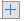 Hlavní správce uživatelských účtůZde prosím uveďte identifikační a kontaktní údaje pracovníka Organizace, který má přidělovat či odebírat přístupová oprávnění k Portálu NÚKIB ostatním zaměstnancům Organizace. Správci přístupových oprávnění jsou pro NÚKIB výhradními kontaktními osobami v souvislosti se zapojením Organizace do Portálu NÚKIB, přičemž primární kontaktní osobou je hlavní správce. Správce uživatelských účtů může, ale nemusí, být totožnou osobou s oprávněným zástupcem Organizace, uvedenou v části 2.Titul, jméno a příjmení: Datum narození (DD.MM.RRRR): Státní občanství: Adresa trvalého bydliště: E-mailová adresa: Telefon: Název pracovní pozice (funkce): Zařazení pracovní pozice v rámci organizace: 	Další správce uživatelských účtůZde prosím případně uveďte identifikační a kontaktní údaje pracovníka Organizace, který má přidělovat či odebírat přístupová oprávnění k Portálu NÚKIB ostatním zaměstnancům Organizace. Správci přístupových oprávnění jsou pro NÚKIB výhradními kontaktními osobami v souvislosti se zapojením Organizace do Portálu NÚKIB, přičemž primární kontaktní osobou je hlavní správce. Správce uživatelských účtů může ale nemusí být totožnou osobou s oprávněným zástupcem Organizace, uvedenou v části 2. Volba dalšího správce uživatelských účtů, a s tím související vyplnění této části, jsou volitelné.Já, oprávněný zástupce Organizace, žádám o zapojení Organizace do platformy Portál NÚKIB, provozované Národním úřadem pro kybernetickou a informační bezpečnost, a potvrzuji, že  správci uživatelských účtů uvedeni v části 3 a 4 jsou zaměstnanci Organizace nebo jí pověřené osoby a jsou oprávněni zastupovat Organizaci v záležitostech souvisejících se zapojením Organizace do Portálu NÚKIB; potvrzuji také, že jsem se seznámil s podmínkami užití Portálu NÚKIB, zcela jsem jim porozuměl a jménem Organizace s nimi v plném rozsahu souhlasím.Datum a podpis oprávněného zástupce:   